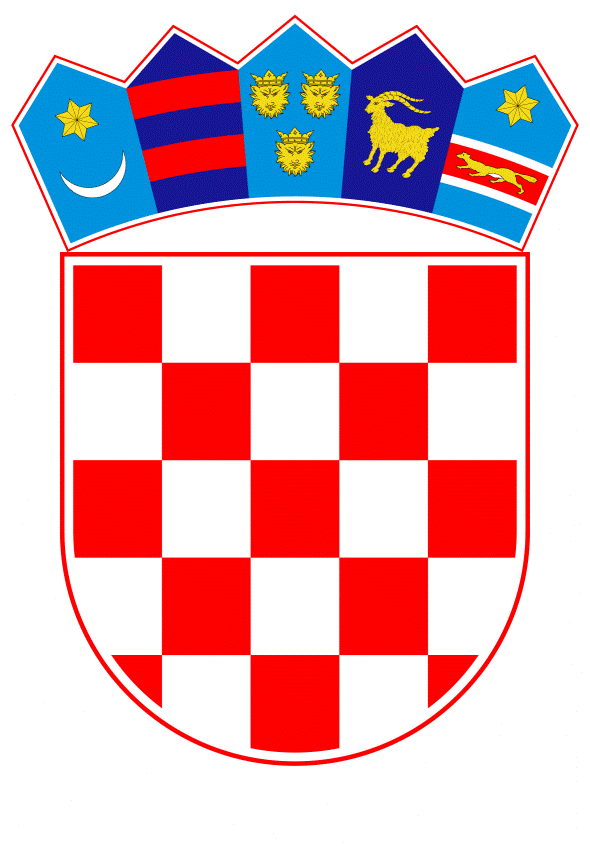 VLADA REPUBLIKE HRVATSKEZagreb, 30. ožujka 2023. PREDLAGATELJ:	Ministarstvo pravosuđa i upravePREDMET:		Prijedlog odluke o određivanju visine naknade troškova izborne promidžbe za izbor članova vijeća i predstavnika nacionalnih manjina u jedinicama lokalne i područne (regionalne) samoupraveBanski dvori | Trg Sv. Marka 2 | 10000 Zagreb | tel. 01 4569 222 | vlada.gov.hrPRIJEDLOGNa temelju članka 29. stavka 4. Zakona o izboru vijeća i predstavnika nacionalnih manjina („Narodne novine“ broj 25/19), Vlada Republike Hrvatske je na sjednici održanoj _______  2023. donijelaO D L U K U O ODREĐIVANJU VISINE NAKNADE TROŠKOVA IZBORNE PROMIDŽBE ZA IZBOR ČLANOVA VIJEĆA I PREDSTAVNIKA NACIONALNIH MANJINA U JEDINICAMA LOKALNE I PODRUČNE (REGIONALNE) SAMOUPRAVEI.Ovom Odlukom određuje se visina naknade troškova izborne promidžbe za izbor članova vijeća i predstavnika nacionalnih manjina u jedinicama lokalne i područne (regionalne) samouprave.II.Udruga nacionalne manjine koja je predložila kandidate na izborima, a koja na izborima dobije najmanje jednog člana vijeća ili predstavnika nacionalne manjine u toj jedinici, ostvaruje pravo na naknadu troškova izborne promidžbe iz točke I. ove Odluke.III.Ako su članove vijeća odnosno predstavnika nacionalne manjine kandidirali pripadnici nacionalnih manjina-birači, pravo na naknadu troškova iz točke I. ove Odluke ostvarit će vijeće odnosno predstavnik nacionalne manjine koji je izabran.IV.Udruga nacionalne manjine iz točke II. ove Odluke koja na izborima dobije najmanje jednog člana vijeća nacionalne manjine županije ili Grada Zagreba ili Vijeće nacionalne manjine županije i Vijeće nacionalne manjine Grada Zagreba iz točke III. ove Odluke ima pravo na naknadu troškova u iznosu od 100 eura, za svakog izabranog člana.V.Udruga nacionalne manjine iz točke II. ove Odluke koja na izborima dobije najmanje jednog člana vijeća nacionalne manjine grada ili općine ili Vijeće nacionalne manjine grada i Vijeće nacionalne manjine općine iz točke III. ove Odluke ima pravo na naknadu troškova u iznosu od 70 eura, za svakog izabranog člana.VI.Udruga nacionalne manjine iz točke II. ove Odluke ili izabrani predstavnik ima pravo na naknadu troškova u iznosu od 70 eura za izabranog predstavnika nacionalne manjine u jedinici lokalne i područne (regionalne) samouprave.VII.Naknada troškova isplaćuje se na žiro račun udruge iz točke II. ove Odluke odnosno vijeća nacionalne manjine ili predstavnika nacionalne manjine u jedinicama lokalne i područne (regionalne) samouprave iz točke III. ove Odluke, a financijska sredstva osiguravaju se u proračunu jedinice lokalne, odnosno područne (regionalne) samouprave na čijem se području izbori provode. VIII.Pravo na naknadu troškova ostvaruje se nakon objave konačnih rezultata izbora.IX.Ova Odluka objavit će se u Narodnim novinama, a stupa na snagu 3. travnja 2023. godine.KLASA:URBROJ:Zagreb, 							       PREDSJEDNIK					mr. sc. Andrej PlenkovićO B R A Z L O Ž E N J E	Vlada Republike Hrvatske u skladu s odredbama članka 24. Ustavnog zakona o pravima nacionalnih manjina („Narodne novine“ br. 155/02, 47/10, 80/10 i 93/11) i člankom 6. stavkom 1. Zakona o izboru vijeća i predstavnika nacionalnih manjina („Narodne novine“ broj  25/19, u daljnjem tekstu: Zakon) donosi odluke o raspisivanju izbora za članove vijeća i izbora predstavnika nacionalnih manjina u jedinicama lokalne i područne (regionalne) samouprave.	Odredbom članka 29. stavka 3. Zakona, pravo na naknadu troškova ostvaruje se nakon objave konačnih rezultata izbora, a financijska sredstva osiguravaju se u proračunu jedinice na čijem području se izbori provode.	Stavkom 4. istoga članka Zakona, propisano je da visinu naknade troškova izborne promidžbe utvrđuje Vlada Republike Hrvatske, odlukom koju donosi istodobno s odlukama o raspisivanju izbora.	Slijedom navedenog, ovim Prijedlogom Odluke određuje se visina naknade troškova izborne promidžbe za izbor članova vijeća i predstavnika nacionalnih manjina u jedinicama lokalne i područne (regionalne) samouprave, koji će se, u skladu s člankom 7. Zakona, održati dana 7. svibnja 2023. godine.	Visina naknade troškova izborne promidžbe utvrđena je u eurima u približno istom iznosu kao za izbore za članove vijeća i predstavnike nacionalnih manjine u jedinicama lokalne i područne (regionalne) samouprave održane 2019. godine. 